		Awasi Iguazú - 2019   Promoções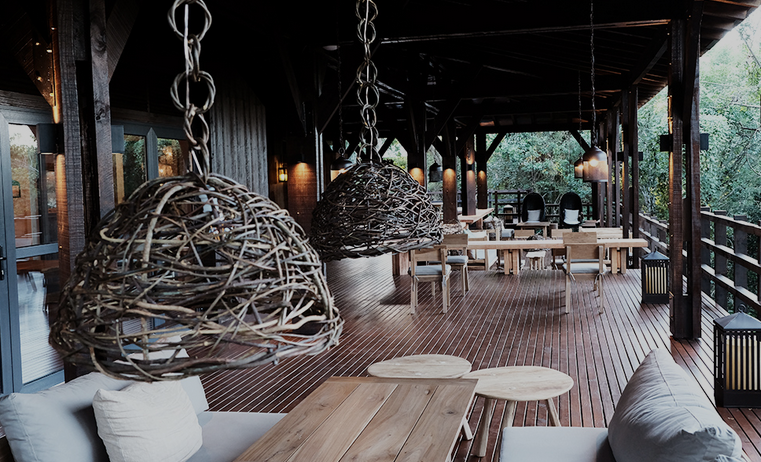 20% descontoPara 2 noites de hospedagem no Awasi Iguazu, o hotel oferece a  20 % de desconto.Validade: de Junho a Outubro 20193ª. noite freePara 2 noites de hospedagem no Awasi Iguazu, o hotel oferece a  3ª. noite free.Validade: de Junho a Outubro 20194ª. noite freePara 3 noites de hospedagem no Awasi Iguazu, o hotel oferece a  4ª. noite free .Validade: até Outubro 2019
 